ARCHDIOCESE OF LIVERPOOL: ST BERNADETTE TEAM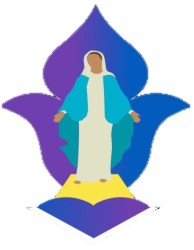 Friday 22nd July 2022 – Friday 29th July, 2022Cost £600YOUR ROLE ON THE PILGRIMAGEThe St Bernadette Team role includes:Personal care of the assisted pilgrims especial care for those in The Solitude Hotel and the St Frai Spending social time with the assisted pilgrims Day off as a teamEntertaining the pilgrims in hotel and hospitalPlease find out more by logging onto: https://www.liverpool-lourdes.org.uk/ Places will be allocated on a first come, first served basis!Application Forms received without deposits attached will not be accepted.Failure to complete all relevant sections of this form will mean that your application will not be processed!NAME:…..………………………………………………………………………………………………………………………………………………………………….ADDRESS: ………………………………………………………………………………………………………………………………………………………………………………………………………………………………………...POSTCODE: ……………………  HOME TEL: ………………………MOBILE: ………………………….……. EMAIL: …………………………………….. ………………………………………………………………………...EMERGENCY CONTACT (EMAIL AND PHONE): ……………………………………….…….……………DATE OF BIRTH: ……………………………………  AGE:……………  AGE at 31st August, 2022 ………….. If you attend a Church, please give the name and address of Church and/or name of Priest: ……………..…………………………………………………………………………………………………………………………....………………………………………………………      OCCUPATION:……………………………………………Is this your first trip to Lourdes with the St Bernadette Team?If YES please indicate which year(s)Are you registered disabled or do you have any special medical needs?	If YES, please give details 	……………………………………………………………………………………..SIGNED: 								DATE:  IF YOUR APPLICATION FORM IS NOT SIGNED IT WILL NOT BE VALIDIn compliance with GDPR, the information you provided is being used for the administration of the Youth Pilgrimage.  It is considered the legitimate interest of the organisation and is necessary for compliance. For more information on how your data may be used and our retention policyTravel to Lourdes will be by air.  The total cost of the Pilgrimage is £580.  This will include travel, insurance (although it is recommended that you obtain your own travel insurance), full-board accommodation in Lourdes, 2 polo shirts.  (Not included are cancellation insurance and any meals taken on the journey.)  You could reduce this cost by fund-raising.It is highly recommended that individuals take out their own travel insurance.If you would like to join the St Bernadette Team, please complete and return the application form which MUST be accompanied with a deposit of £50 made payable toAOL Youth Pilgrimage AccountDue to the personal care nature of the work involved in the Hotel Solitude and St Frai all members of the St Bernadette Team must be fully DBS checked before the Pilgrimage. Failure to complete the DBS procedure will mean you are unable to be part of the SBT and will be withdrawn from the pilgrimage.Liverpool Roman Catholic Archdiocesan Trustees Inc Reg. Charity No. 232709